«Волшебный цветок» в технике пластилинографияЦель – продолжать знакомить детей с техникой нетрадиционного рисования – пластилинография.Задачи:• Образовательная: закрепить умение детей отщипывать кусочек пластилина, делать из него шарики, и растирать его на листе бумаги, создавая рисунок;• Развивающая: развивать мелкую моторику, творческое мышление и воображение;• Воспитательная: воспитывать любовь к природе.Интеграция образовательных областей: художественно-эстетическое развитие, социально-коммуникативное развитие, речевое развитие, физическое развитие, познавательное развитие.Методы: наглядный, практический, словесный, метод сенсорного насыщения и эстетического выбора, метод сотворчества, поисковых, игровых и творческих ситуаций,Приёмы: раскатывание, скатывание, оттягивание, заглаживание, сплющивание, прищипывание.Оборудование: * трафареты для раскрашивания на каждого ребёнка;* набор пластилина для каждого ребенка;* стека для пластилина;* салфетка для рук;* компьютер с презентацией про цветы;* магнитофон для проигрывания аудиозаписей.Перед занятием задайте ребенку вопрос: Какие цветы он знает? Какие волшебные цветы он знает? Физкультминутка:Раз –два-три выросли цветы (сидели на корточках, встаем)К солнцу потянулись высоко: (тянутся на носочках)Стало им приятно и тепло! (смотрят вверх)Ветерок пролетал, стебелечки качал (раскачивают руками влево - вправо над головой)Влево качнулись- низко прогнулись. (наклоняются влево)Вправо качнулись – низко пригнулись. (наклоняются вправо)Ветерок убегай! (грозят пальчиком)Ты цветочки не сломай! (приседают)Пусть они растут, растут,Детям радость принесут! (медленно приподнимают руки вверх, раскрывают пальчики)Для работы нам понадобится пластилин, стеки для пластина и готовые трафареты с рисунком цветка. Но прежде чем приступить к рисованию нужно разогреть наши пальчики:Пальчиковая гимнастика «Цветок»:Спал цветок волшебным сном — кулачок крепко сжат.Был закрытым, но потомПоказался лепесток, — распрямить большой палецА за ним его дружок, — распрямить указательный палецВот и третий не проспал, — распрямить средний палецИ четвертый не отстал, — распрямить безымянный палецВот и пятый лепесток, — распрямить мизинец,Вот раскрылся весь цветок — раскрыть ладонь.Напомните ребенку  правила работы с пластилином:1. Выбери нужный цвет пластилина.2. Отрежь стекой нужное количество пластилина.3. Согрей кусочек пластилина теплом своих рук, чтобы он стал мягким.4. После работы хорошо вытри руки сухой мягкой тряпочкой и только потом вымой их с мылом.Приступайте к рисованию.Заключительная частьНаши нежные цветки распустили лепестки,Ветерок чуть дышит, лепестки колышет!.- Посмотрите, какие разные цветы у вас получились.- Скажите, с помощью чего мы сделали эти цветы?- Почему наши цветы волшебные? Из какого материала вы их сделали?- Тебе понравилось наше занятие? - Что понравилось больше всего?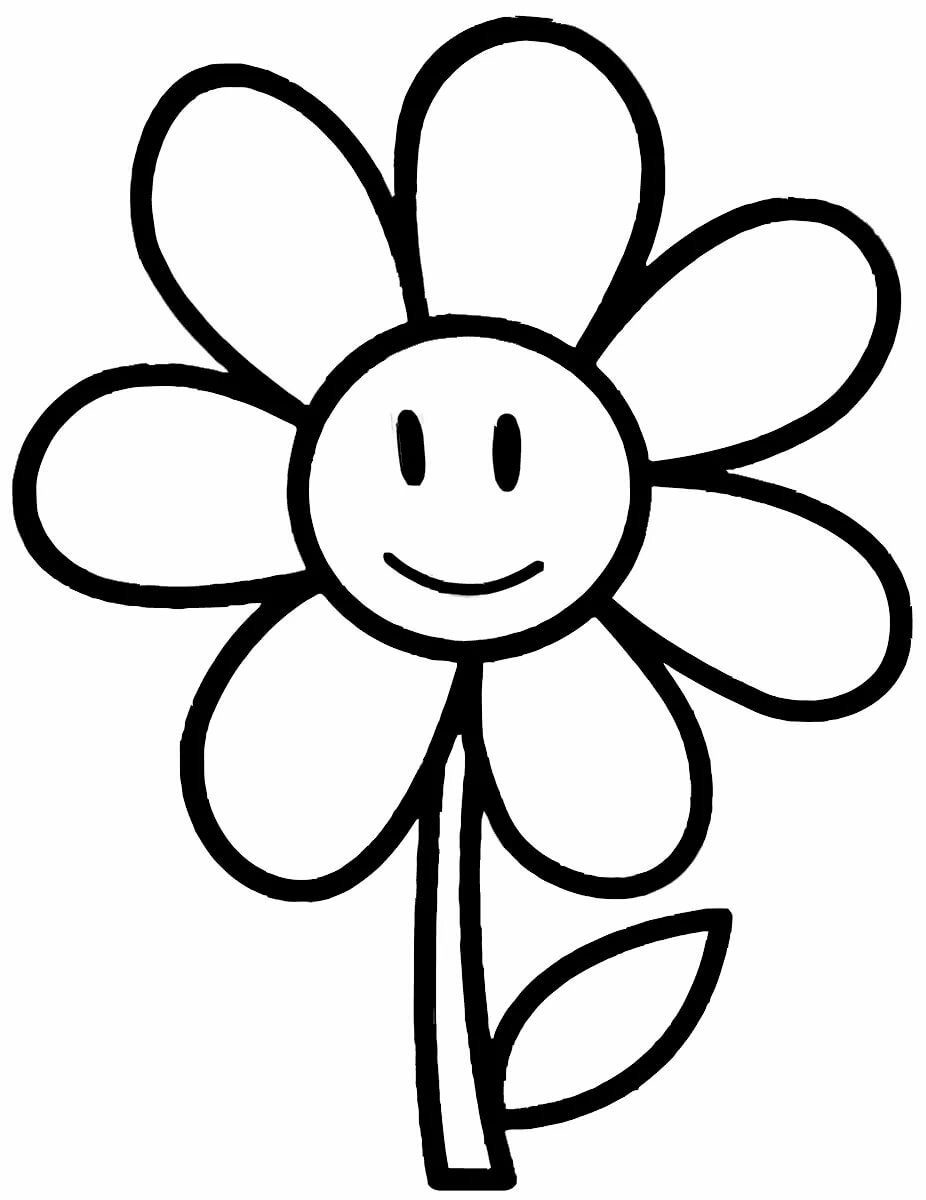 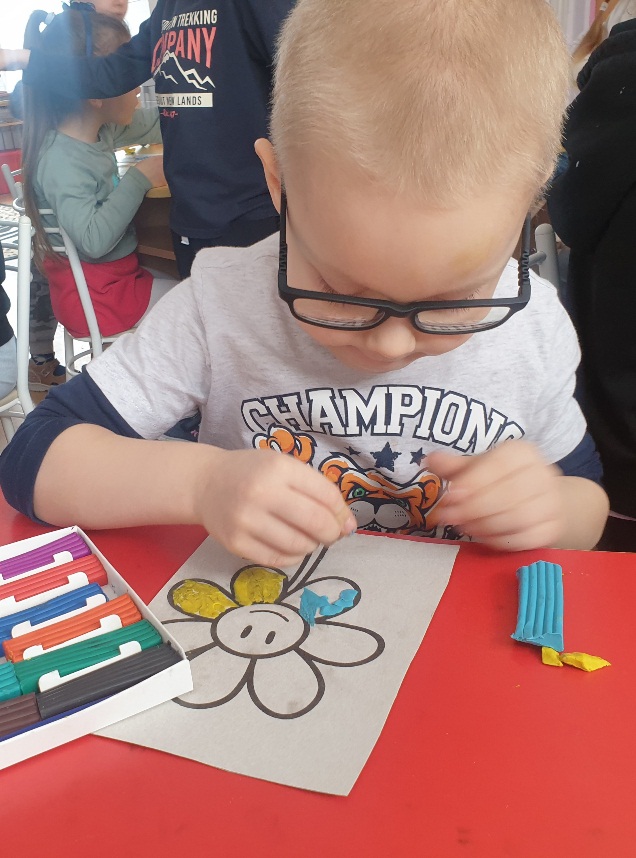 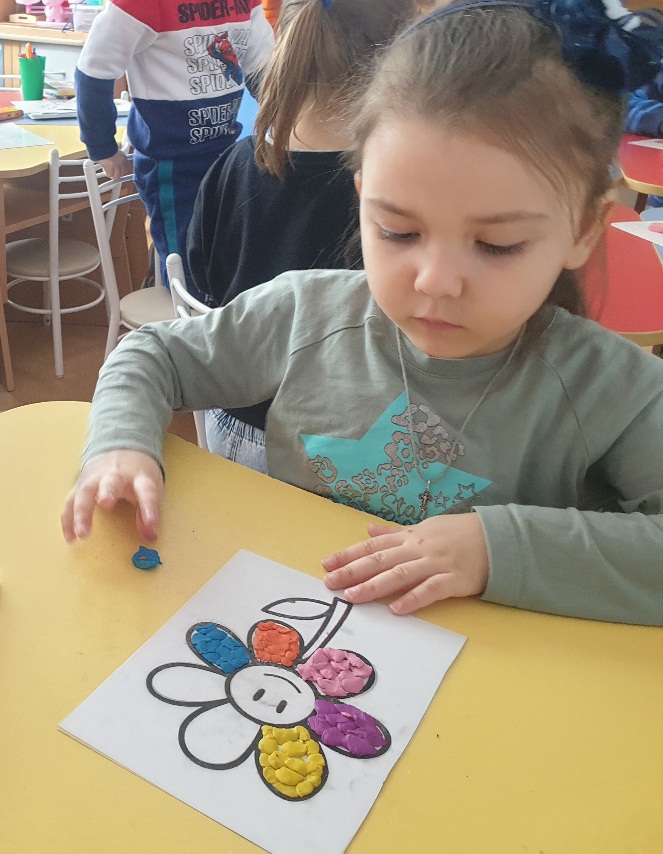 